WS 5.4 Scatter Plots and Lines of Best Fit			Algebra 1					Kitt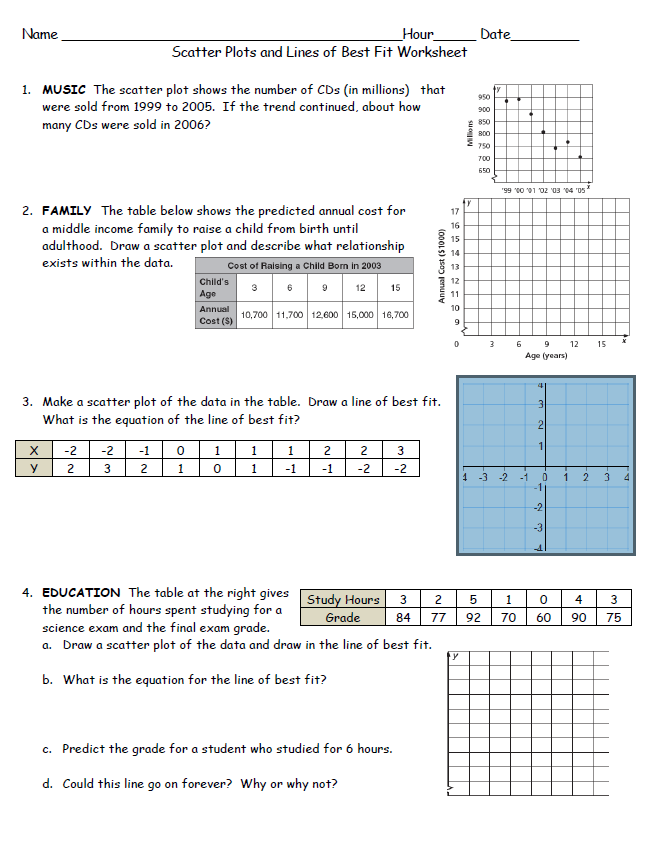 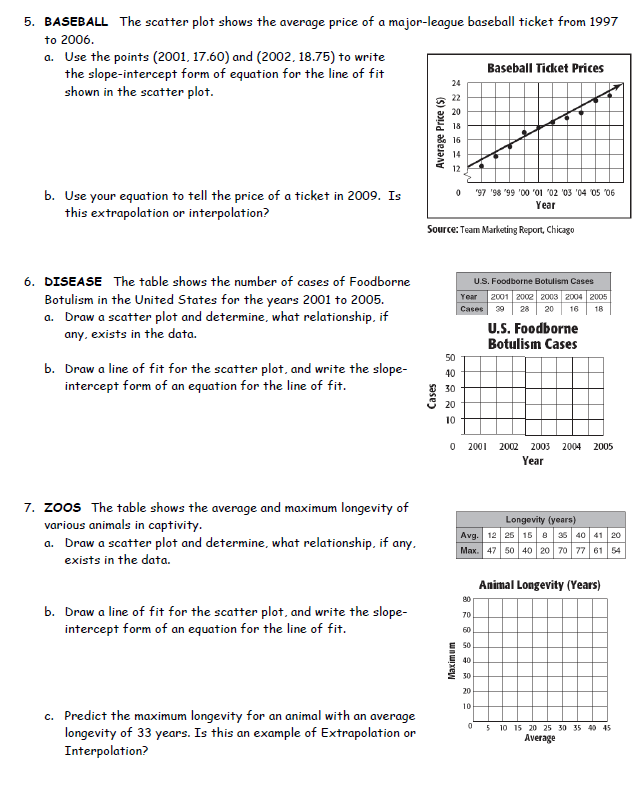 